			     บันทึกข้อความ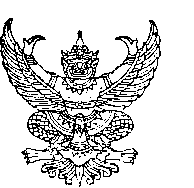 ส่วนราชการ  ...............................................  คณะ ......................................   โทร ...........................ที่  อว. ......................./ ……………..		   	       วันที่ .........................       	    เรื่อง 	ขออนุมัติเบิกจ่ายเงินสนับสนุนค่าใช้จ่ายในการจดทะเบียนพันธุ์พืช สัตว์ ปีงบประมาณ 25671) เรียน    อธิการบดี ตามบันทึกข้อความที่ อว ....................... ลงวันที่ ........................ ได้รับอนุมัติเงินสนับสนุนค่าใช้จ่ายในการจดทะเบียนพันธุ์พืช สัตว์ ปีงบประมาณ 2567 เป็นเงินจำนวน ..................... บาท (......................................) สัญญายืมเงินเลขที่ ..................... ชื่อผู้ยืมเงิน ...................................... จากแหล่งเงิน เงินรายได้มหาวิทยาลัย ประจำปีงบประมาณ 2567 ความละเอียดทราบแล้วนั้นบัดนี้ การดำเนินงานเรียบร้อยแล้ว คณะ...................... จึงขออนุมัติเบิกจ่ายเงินสนับสนุนค่าใช้จ่ายในการจดทะเบียนพันธุ์พืช สัตว์ ปีงบประมาณ 2567 รวมเป็นเงินทั้งสิ้น ................. บาท (..................................................) รายละเอียดตามเอกสารแนบจึงเรียนมาเพื่อโปรดพิจารณา  						(ลงชื่อ) ....................................................		 		       (.........................................................)	   			ตำแหน่ง                 คณบดีรหัสงบประมาณที่ขออนุมัติ 2.) เรียน  รองอธิการบดีฝ่ายวิจัยและนวัตกรรม ผ่านหัวหน้าสำนักงาน    ได้ตรวจสอบเอกสารแล้วครบถูกต้องตามเงื่อนไข เห็นควรเสนอกองคลังดำเนินการต่อไป(ลงชื่อ)........................................(นางสาวศิรณัฏฐ์ อันพันลำ)เจ้าหน้าที่บริหารงานทั่วไปวันที.................................................3.) เรียน รองอธิการบดีฝ่ายวิจัยและนวัตกรรม    เพื่อโปรดพิจารณาเห็นควรเสนอกองคลังดำเนินการ (ลงชื่อ)..........................................(นายสุภวัฒน์  โสวรรณี)หัวหน้างานส่งเสริมบริหารงานวิจัยฯวันที่..............................................4.)  เรียน อธิการบดี ผ่าน ผู้ช่วยอธิการบดีฝ่ายการเงินและทรัพย์สิน      เพื่อโปรดพิจารณา(ลงชื่อ)................................................... (ศาสตราจารย์ทวนทอง จุฑาเกตุ)รองอธิการบดีฝ่ายวิจัยและนวัตกรรมวันที่.......................................................รหัสแหล่งเงิน2รหัสหน่วยงาน1010รหัสกองทุน3รหัสแผนงาน2001รหัสโครงการย่อย 20012121รหัสกิจกรรม200121210005งบรายจ่ายเงินอุดหนุนทั่วไป-ค่าใช้จ่ายอุดหนุนเงินอุดหนุนทั่วไป-ค่าใช้จ่ายอุดหนุนเงินอุดหนุนทั่วไป-ค่าใช้จ่ายอุดหนุนเงินอุดหนุนทั่วไป-ค่าใช้จ่ายอุดหนุนเงินอุดหนุนทั่วไป-ค่าใช้จ่ายอุดหนุนเงินอุดหนุนทั่วไป-ค่าใช้จ่ายอุดหนุนเงินอุดหนุนทั่วไป-ค่าใช้จ่ายอุดหนุนเงินอุดหนุนทั่วไป-ค่าใช้จ่ายอุดหนุนเงินอุดหนุนทั่วไป-ค่าใช้จ่ายอุดหนุนเงินอุดหนุนทั่วไป-ค่าใช้จ่ายอุดหนุนเงินอุดหนุนทั่วไป-ค่าใช้จ่ายอุดหนุนเงินอุดหนุนทั่วไป-ค่าใช้จ่ายอุดหนุน